29 сентября 2021 года  состоялось совместное заседание Антитеррористической комиссии  Сосковского района и оперативной группы   Сосковского района.Заседание провел председатель Антитеррористической комиссии, Глава района Силкин Роман Михайлович.На заседание комиссии были приглашены должностные лица ОМСУ,  руководители  организаций,   представители территориальных подразделений Управления Министерства внутренних дел РФ по Орловской области, Главного Управления Министерства РФ по делам гражданской обороны, чрезвычайным ситуациям и ликвидации последствий стихийных бедствий по Орловской области.О результатах исполнения поручений АТК в Орловской области, а также поручений  данных  на совместных заседаниях АТК    Сосковского района и ОГ  Сосковского района доложила секретарь комиссии И.П.Суханова.  С контроля были сняты исполненные  решения предыдущих  совместных заседаний АТК в Сосковском районе и ОГ в Сосковском районе.  О профилактике угроз совершения террористических актов, обеспечении антитеррористической защищенности объектов  (территорий) и о готовности сил и средств к реагированию на осложнение оперативной обстановки в период подготовки и проведения мероприятий, посвященных Дню народного единства и  104-ой годовщине Октябрьской революции, доложил  начальник МО МВД России «Сосковское» С.Н.Кудинов. В частности было отмечено, что со стороны МВД будет обеспечена охрана правопорядка в указанный период, в том числе с привлечением сотрудников ДНД. В целях качественного и полноценного обеспечения безопасности и антитеррористической защищенности ПОТП были приняты соответствующие решения, установлены сроки их исполнения.  Компетентным органам рекомендовано через средства массовой информации,  официальный сайт Администрации Сосковского района  организовать проведение информационно-пропагандистских мероприятий, направленных  повышении бдительности граждан и разъяснение их   действий  в   случае террористических угроз. Также на заседании был рассмотрен вопрос  об  обеспечении безопасности объектов транспортной инфраструктуры и транспортных средств, в том числе  разработке собственниками и хозяйствующими субъектами соответствующих паспортов и планов обеспечения безопасности объектов транспортной инфраструктуры и транспортных средств, а также дооборудованию конкретных объектов необходимыми техническими средствами защиты с учетом принятых правовых актов в данной сфере. Информации по данному вопросу  доложили С.В.Соболев - начальник отдела образования, Е.В.Терехова - начальник отдела архитектуры, строительства и ЖКХ.По всем вопросам повестки дня приняты соответствующие решения, протокол заседания будет направлен членам АТК, ОГ и участникам заседания для руководства и исполнения принятых  решений.При подведении итогов заседания Глава района Р.М.Силкин  поставил перед ответственными лицами  задачи по принятию необходимых дополнительных мер к обеспечению безопасности и   не допущению чрезвычайных  происшествий в период подготовки и проведения мероприятий, посвященных Дню народного единства и  104-ой годовщине Октябрьской революции.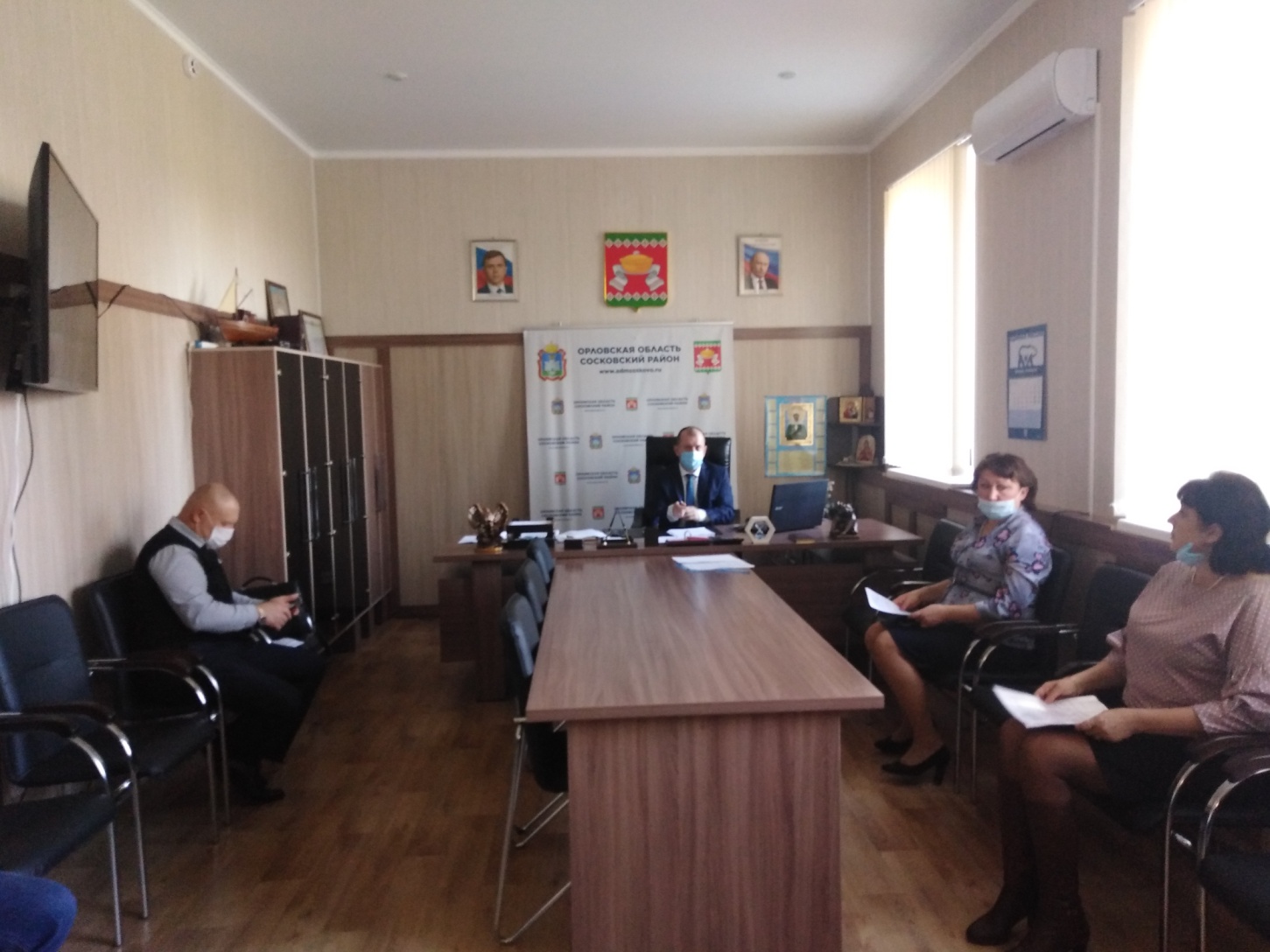 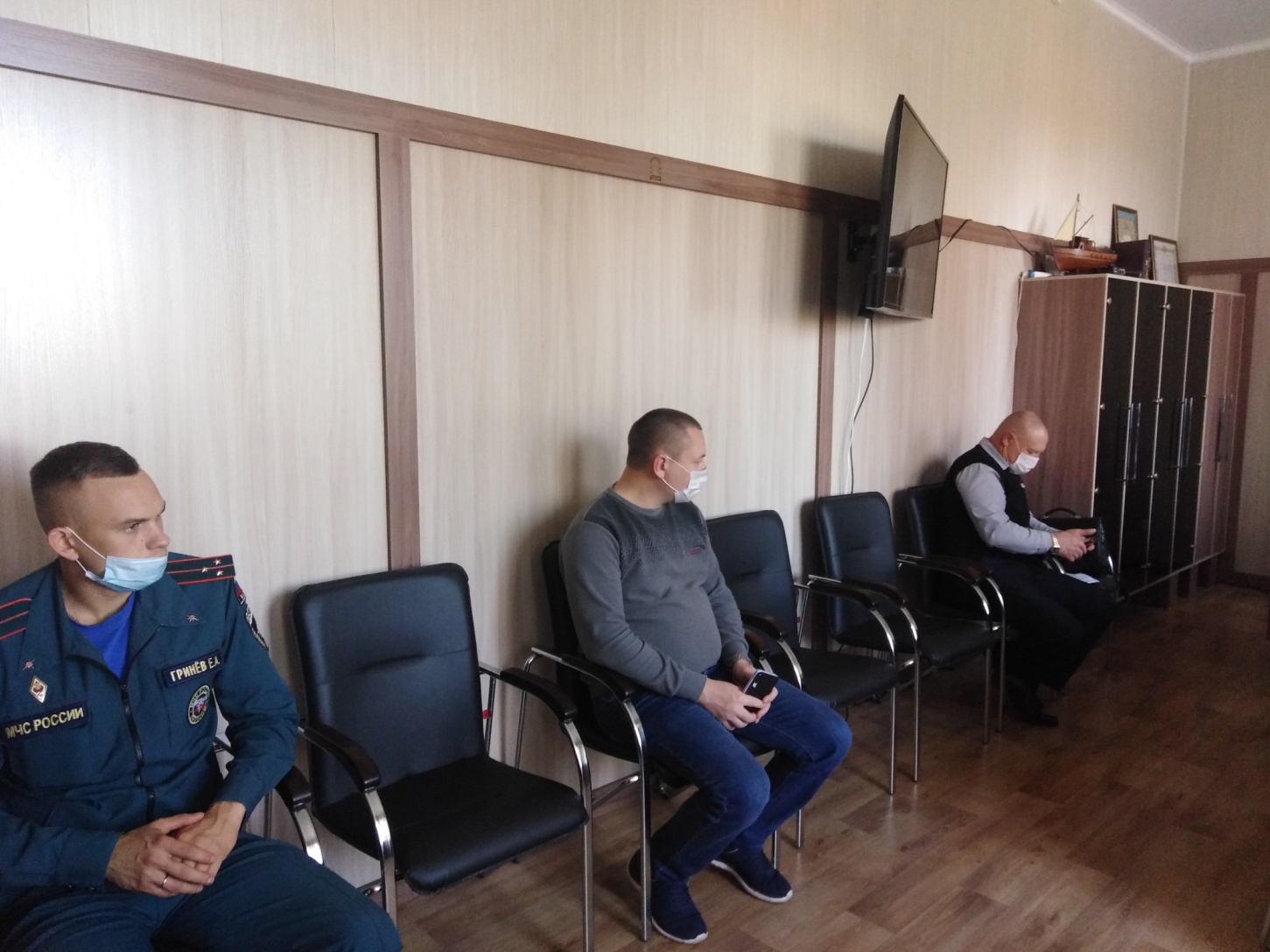 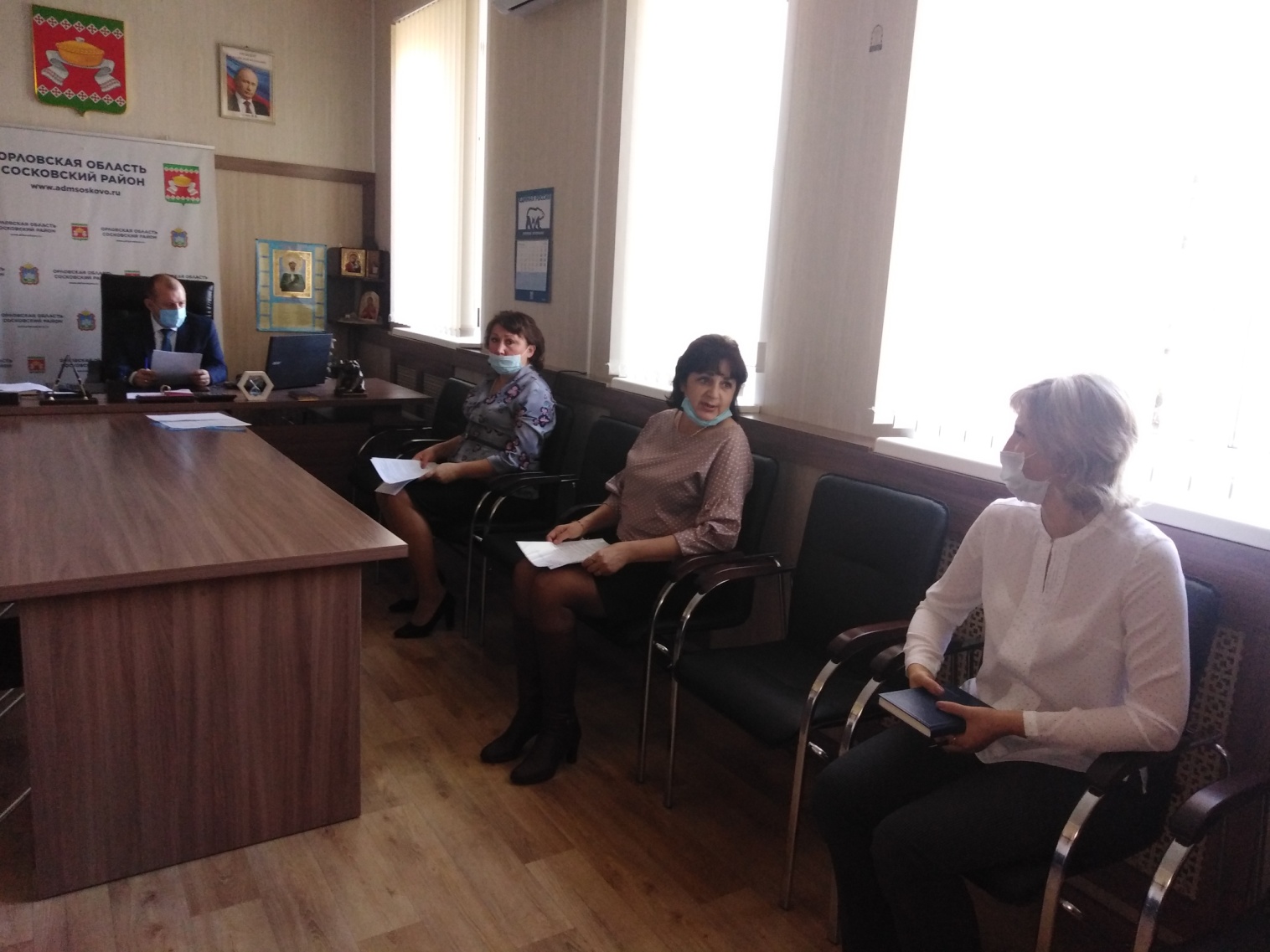 